Ćwiczenie nr.17Zad.1. Dzień rodziny. Co znaczy dla Ciebie rodzina ?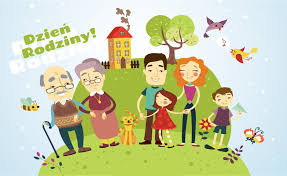 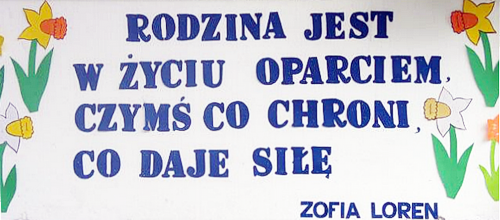 Zad.2. Kiedy obchodzimy dzień matki ?Zad.3. Napisz kim dla Ciebie jest twoja mama ?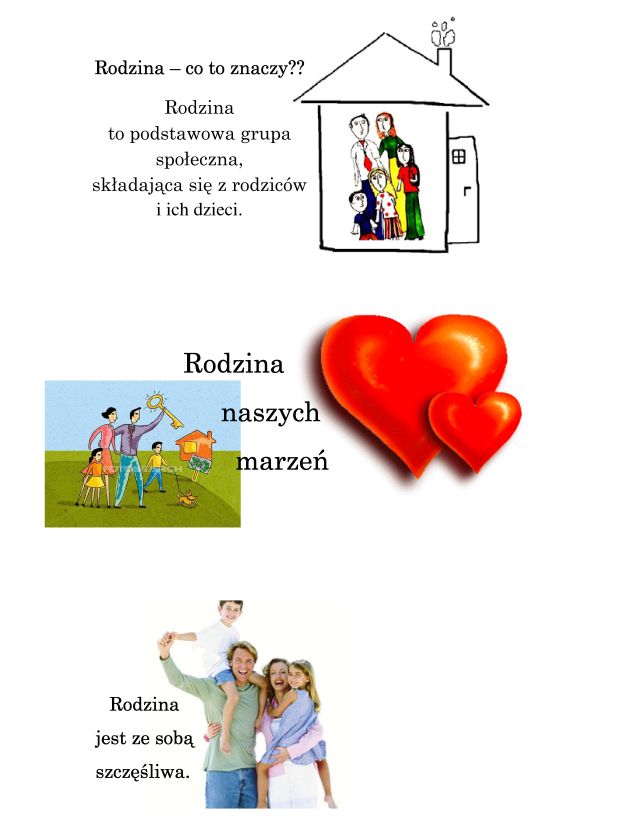 Zad.4. Narysuj na kartonie serce wytnij. Następnie owijaj włóczką serce tak jak na obrazku.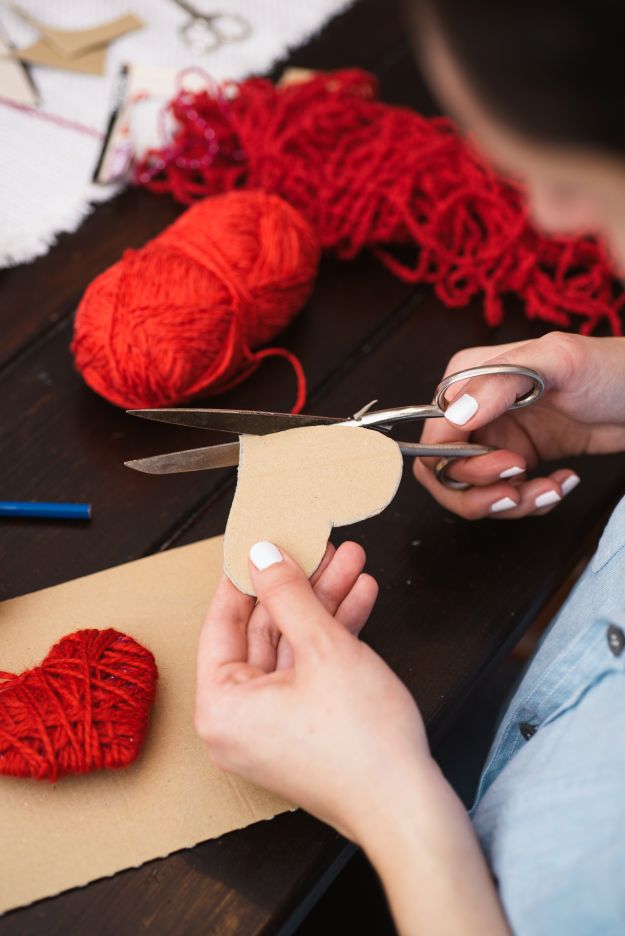 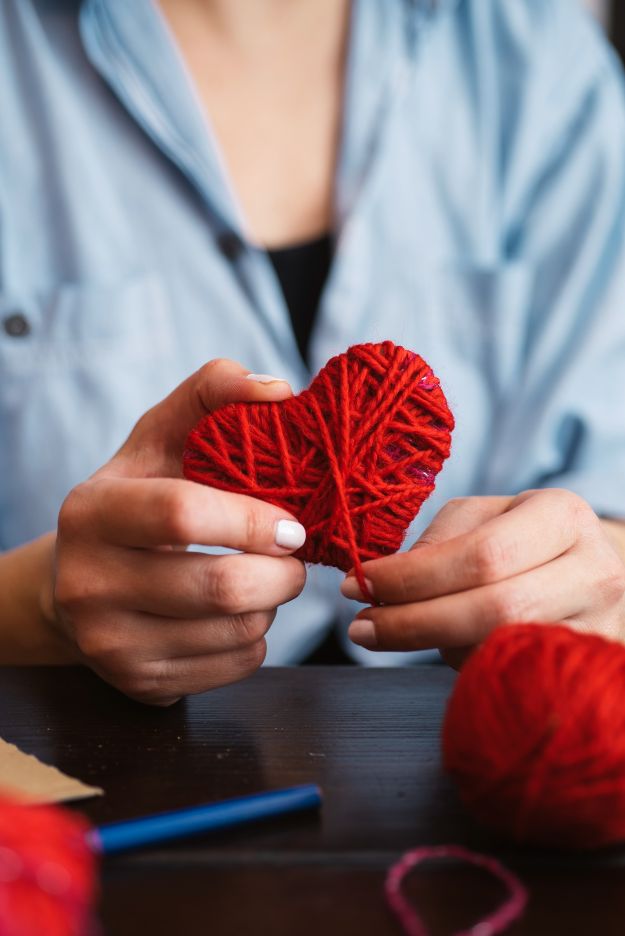 Zad.5. Wykonaj laurkę naucz się wiersza na pamięć.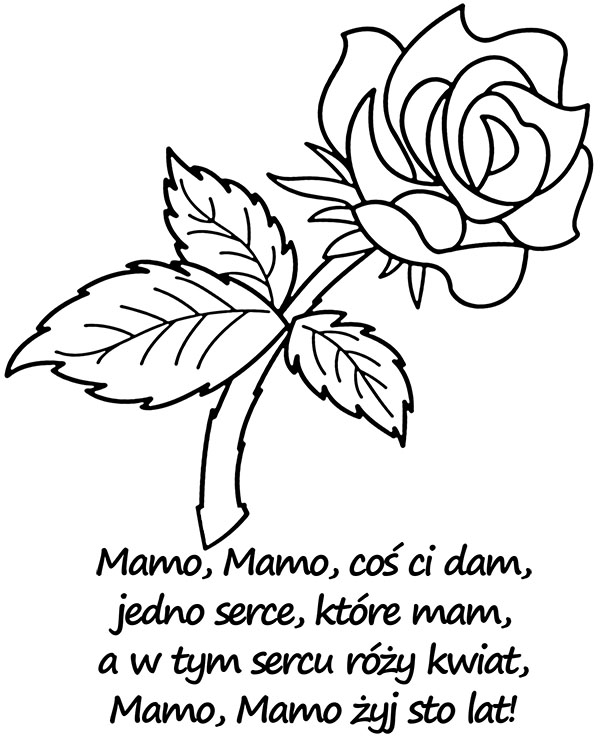 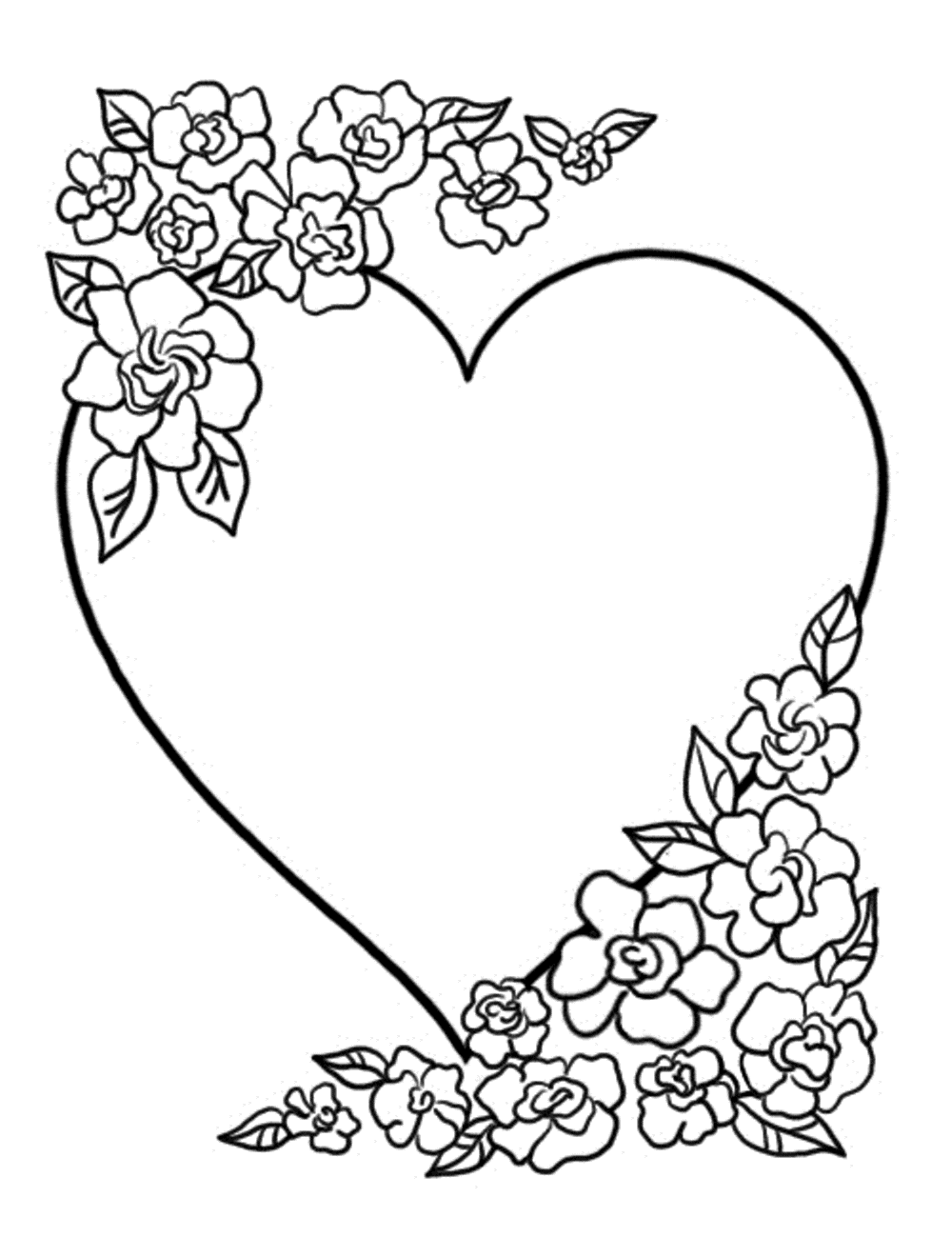 Zad.6. Postaraj się zrobić mamie przyjemność. Pościeraj stół, przygotuj dla mamy śniadanie, umyj naczynia, posprzątaj mieszkanie, zrób bukiet z polnych kwiatów. Witam, zapraszam do wspólnych działań  Środa/ 20.05.20201.Rozwiąż krzyżówkę. Dla ułatwienia – w nawiasach podane są pierwsze litery wyrazów. W ramce narysuj scenkę z obejrzanego przedstawienia / np. proponowanego podczas zdalnego nauczania.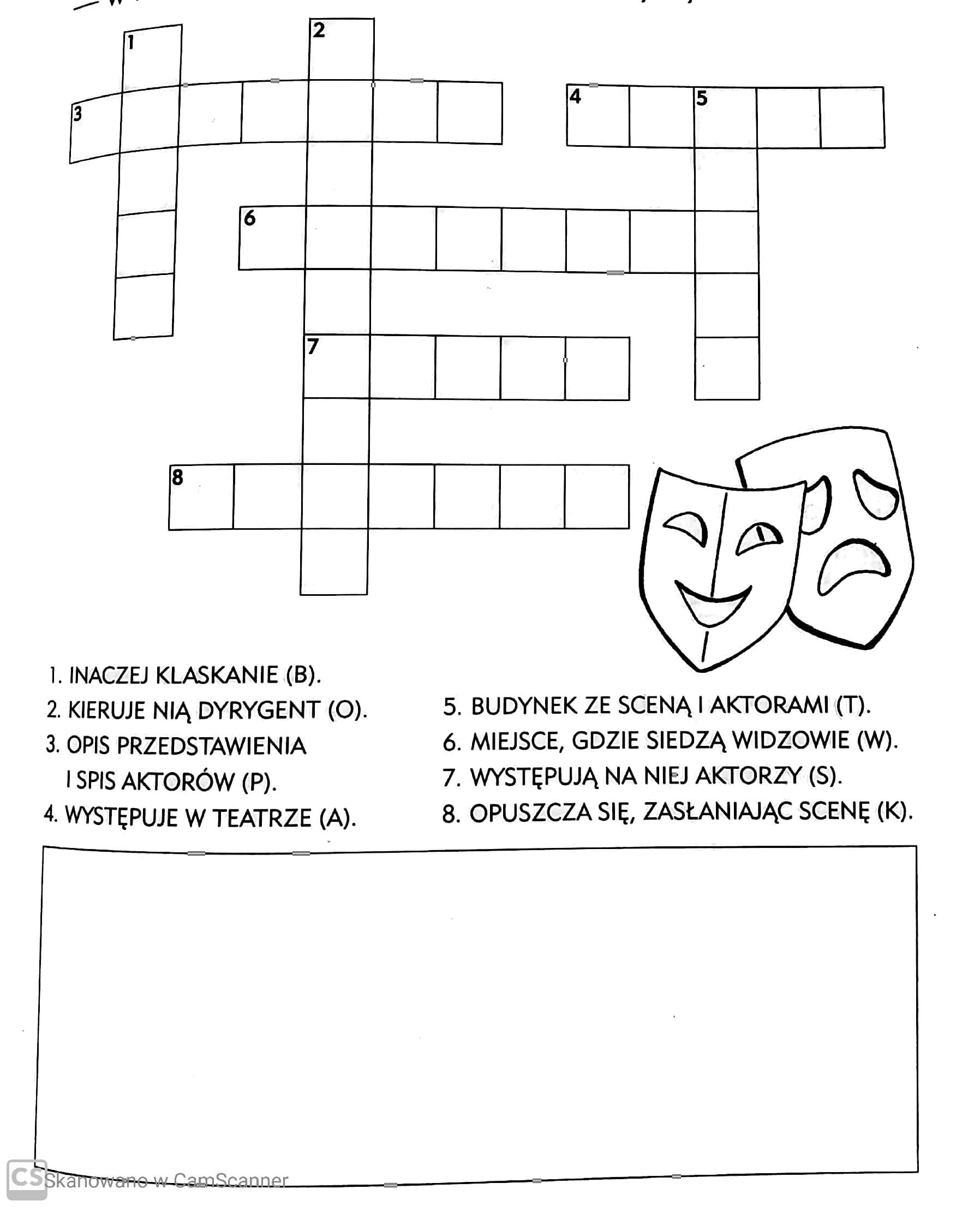 2.Wybierz strój do teatru dla Oli i Adama / karty pracy 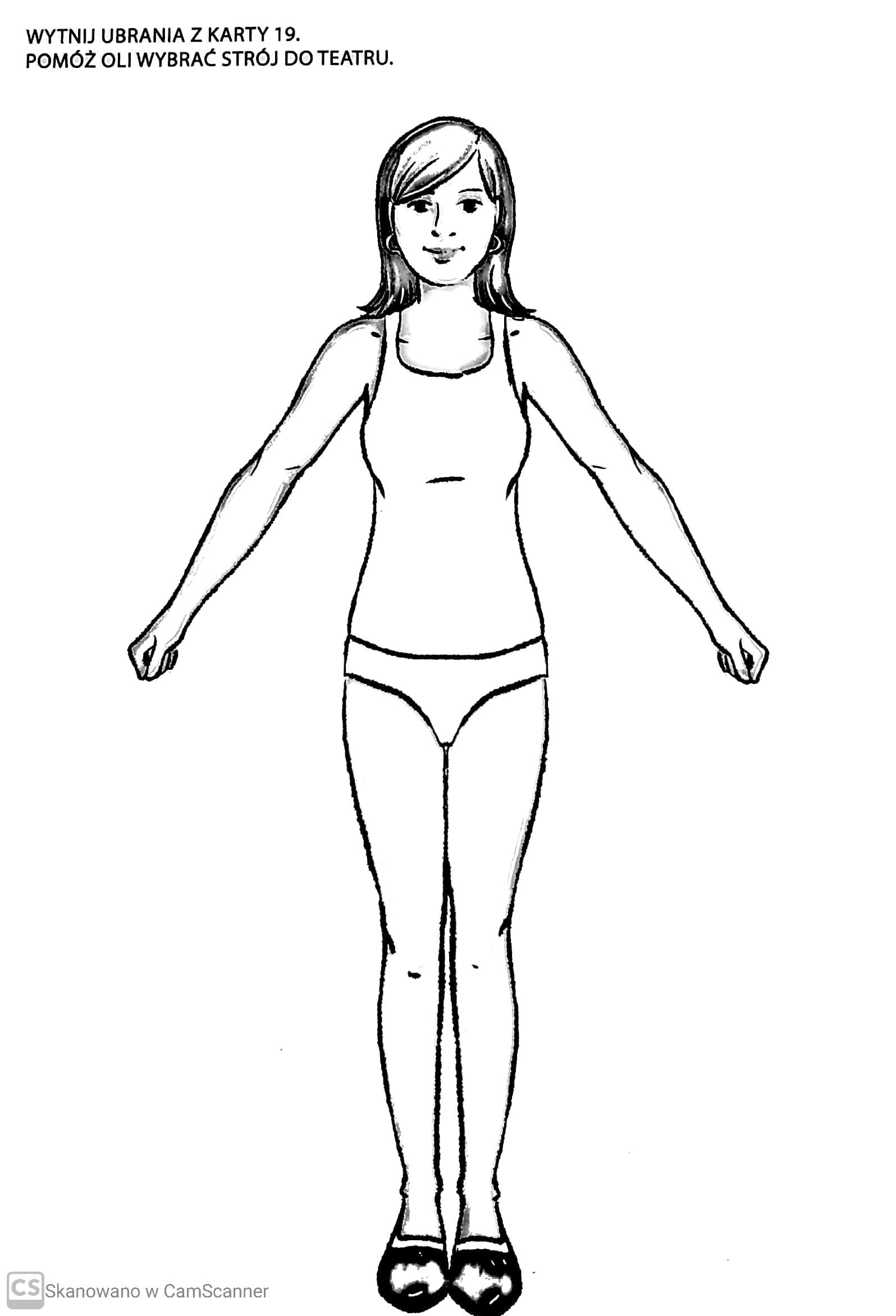 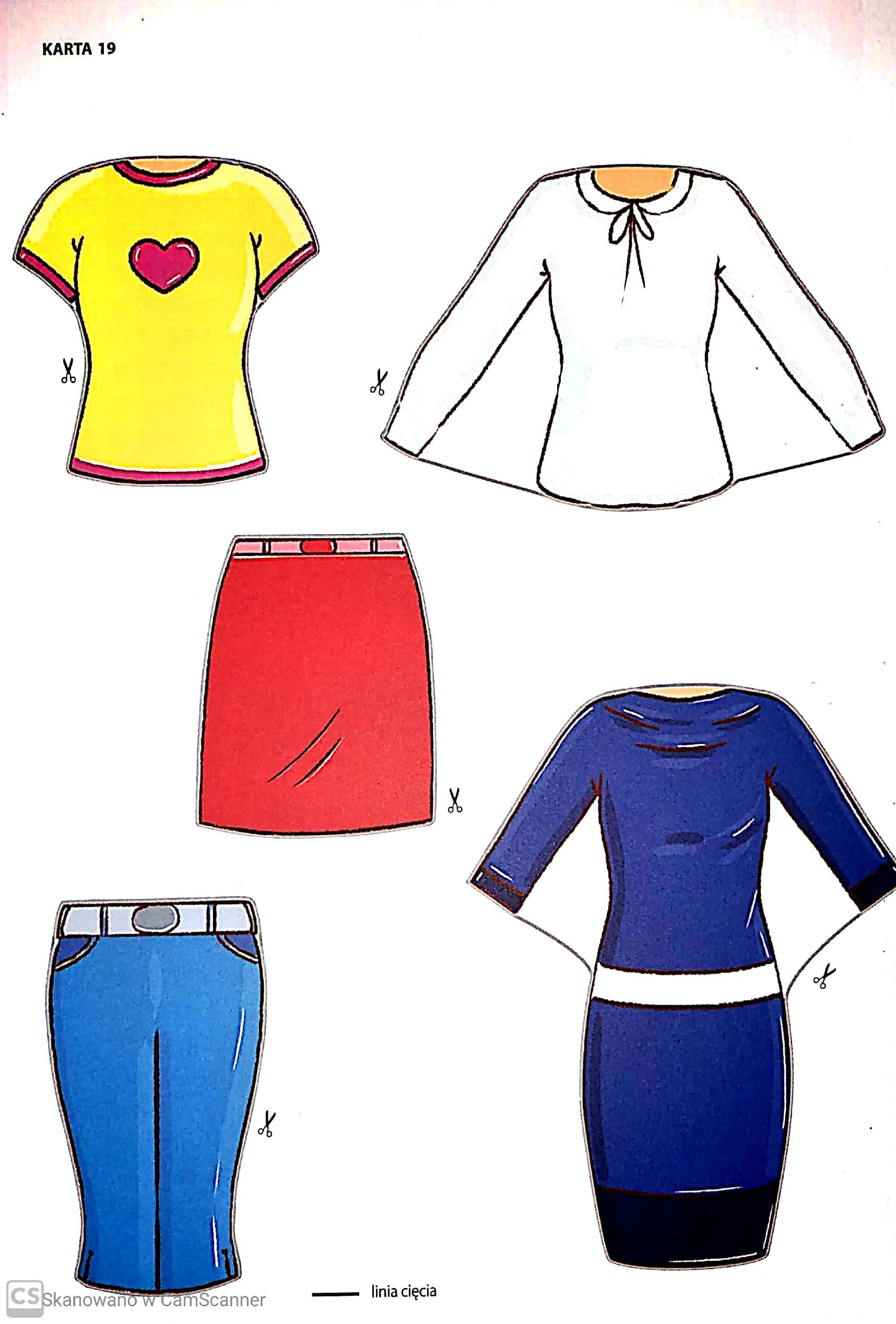 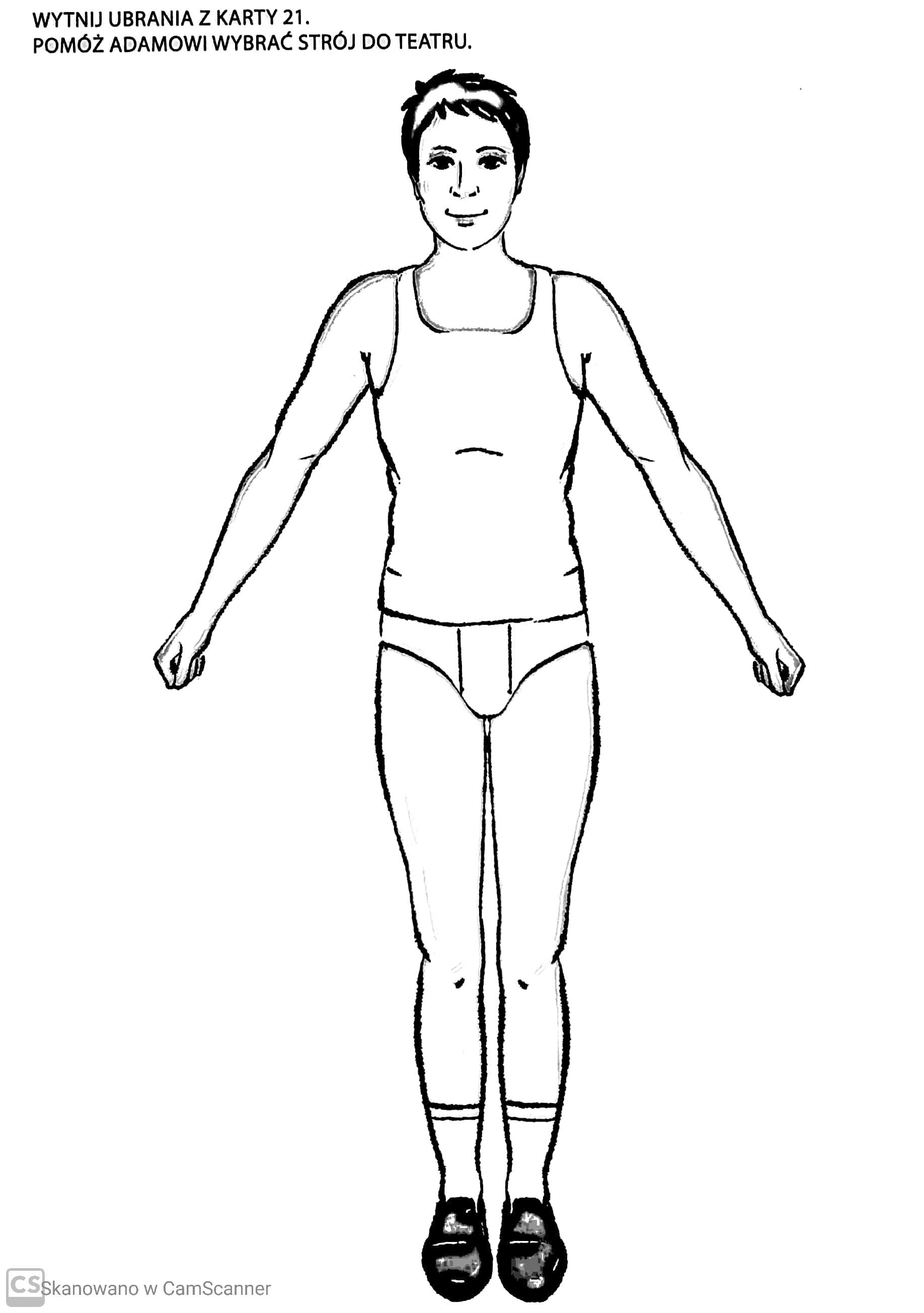 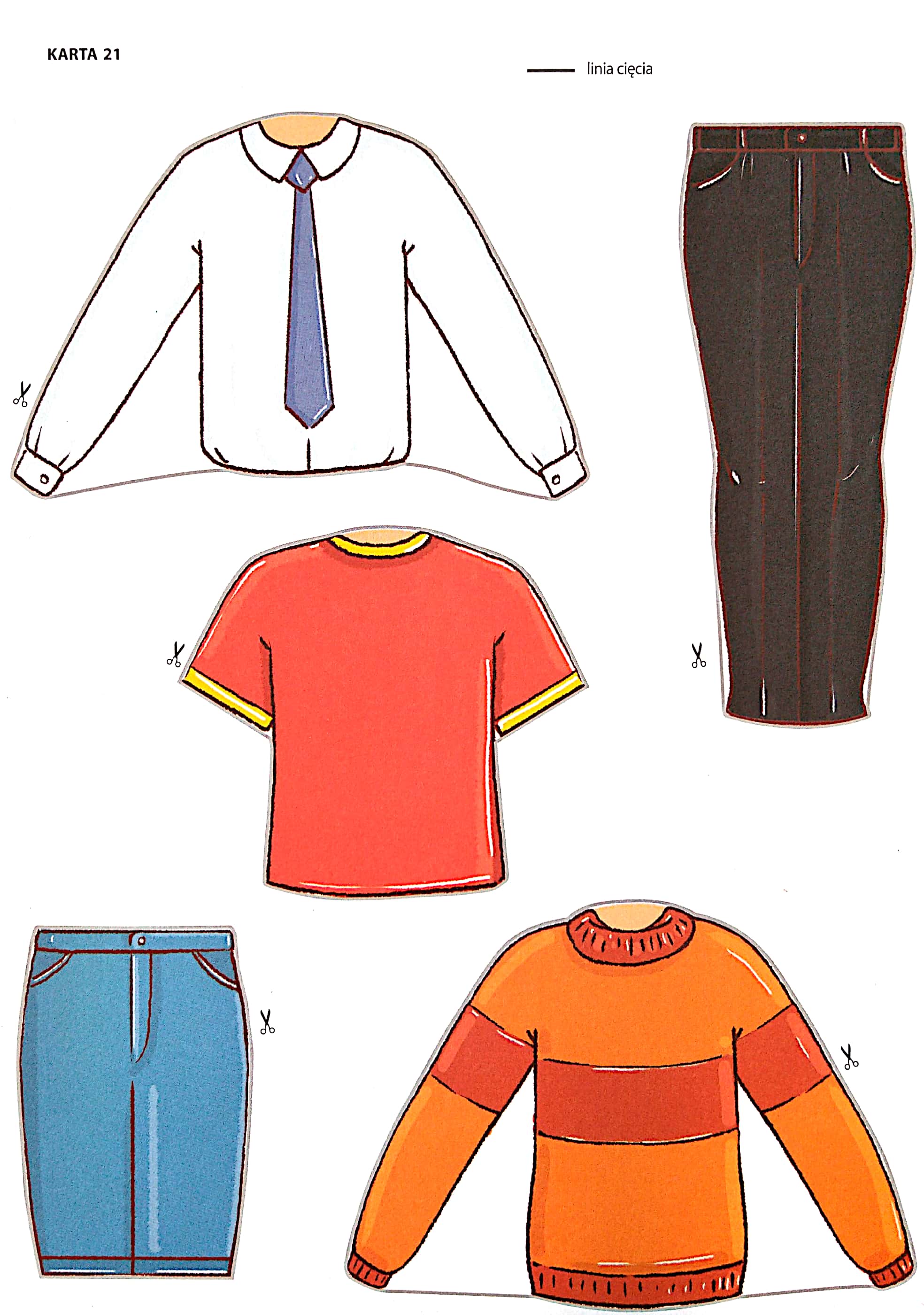 Pozdrawiam Wiesława ZajdelZajęcia rozwijające komunikowanie sięMałgorzata PapciakZad. 1. Przyjrzy się ilustracjom. Co to za miejsca? Zad. 2. Są różne rodzaje sklepów, przeczytaj ich nazwy i podpisz dany sklep.SKLEP OBUWNICZY    SKLEP ODZIEŻOWY     PIEKARNIA    APTEKASKLEP Z WARZYWAMI I OWOCAMI  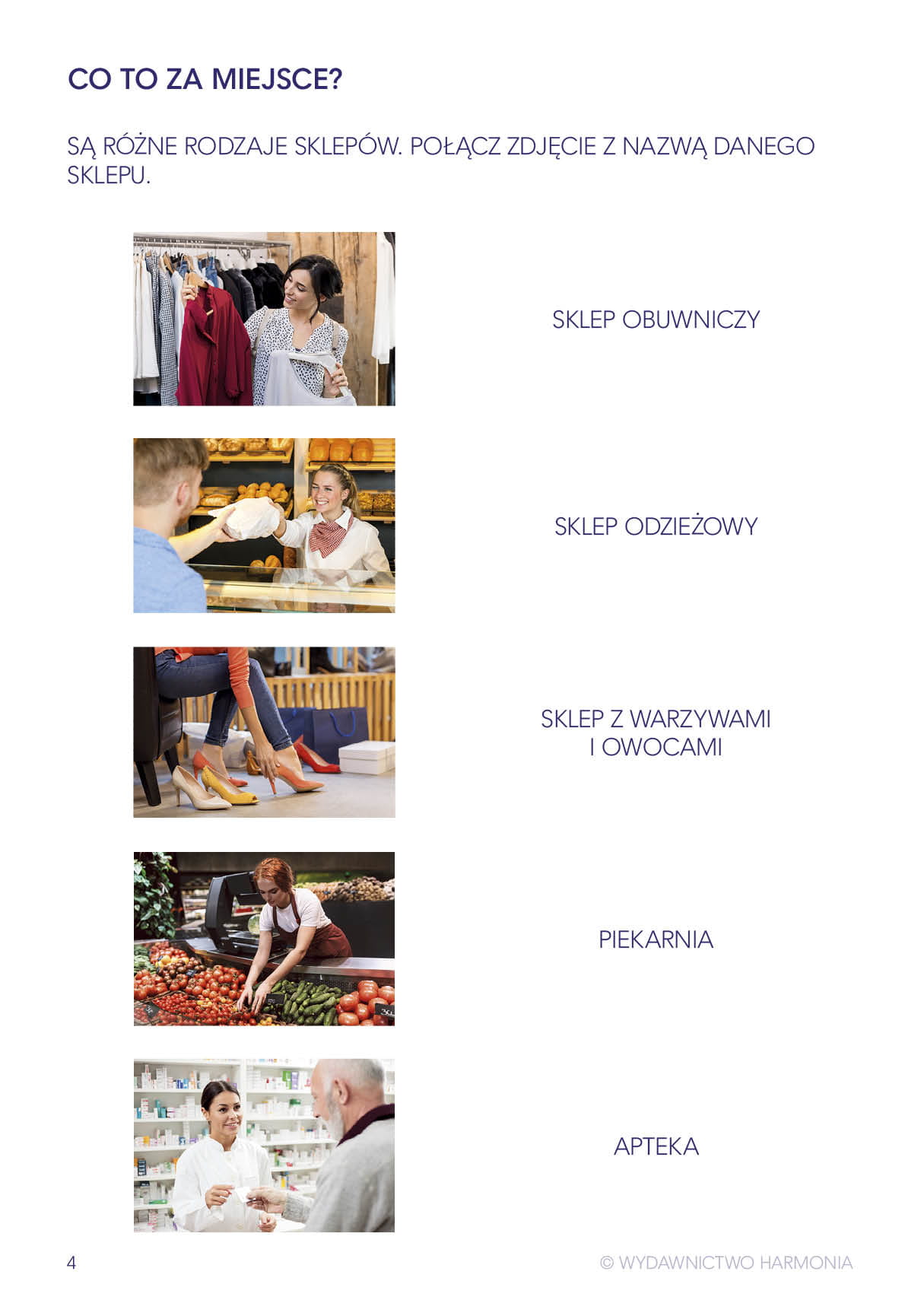 Zad. 3. Jak należy zachowywać się w sklepie? Podkreśl właściwe zachowanie.Mówimy „dzień dobry i dowidzenia”     krzyczymy  bałaganimy     stoimy w kolejce    otwieramy produkty  mówimy „proszę”     trzaskamy drzwiamiZad. 4. Odpowiedz na pytania.Czy lubisz chodzić na zakupy?Które sklepy najchętniej odwiedzasz?Z kim chodzisz na zakupy?